Not Dark Yet”Jeg kan ikke engang høre mumlen fra en bøn. / Der er ikke mørkt endnu, men det hjælper på det.”Det er et par verslinjer fra Bob Dylans melankolske, for ikke at sige deprimerede sang ”Not Dark Yet”. Det er ikke mørkt endnu, men det hjælper på det, som han nok så sarkastisk synger. Det varer ikke længe, inden det er helt mørkt, så bare rolig eller: al mulig god grund til at være urolig. Det er et truende mørke, der omgiver os. Det truer med at blive fuldstændig mørkt hele vejen rundt om os. Digteren føler, at mørket har sænket sig så meget over os, at han ikke engang kan høre mumlen fra en bøn længere. Meningen må være, at når man selv er så langt nede, at man ikke mere er i stand til at bede en bøn til Gud, så ligger der en underlig beroligelse i det at kunne høre andre mennesker mumle bønner til Gud. Altså, der er trods alt stadigvæk nogen, der beder til Gud, selvom jeg ikke kan lige nu. Der bliver dog bedt til Gud stadigvæk. Det er da betryggende. Alt håb er ikke ude. Det er ikke fuldstændig mørkt omkring os. Der høres mumlen fra mennesker, der beder. Netop derfor er det meget alvorligt, når det så ovenikøbet kommer så vidt, at du nu heller ikke engang kan høre de andre mumle bønner til Gud længere. Så er alt håb virkelig ved at være ude. Så er det ved at være blevet helt mørkt. Så varer det ikke længe, før mørket har sænket sig fuldstændigt over os. 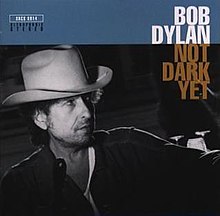 ”Don’t even hear a murmur of a prayer, / It’s not dark yet, but it is getting there.”   Meningen med den jul, vi lige har fejret, er at give os den slags glimt af Jesu sande betydning, så vi genopdager virkeligheden bag trosbekendelsen og alle de store ord, og så den genopdagelse sætter sig i vores indre, at vi gemmer den oplevelse i vort hjerte og bruger den til at stå imod med, til at stå fast på vores tro på Jesus, at tilliden til ham og til den tro på Gud, han giver os adgang til, er det fundament, vi bygger vores liv på. Julen skal gøre, at vi får ørerne åbnet, så vi igen kan høre andre mennesker mumle bønner til Gud, så vi kommer ud af depressionen og julesorgen, og så vi derfor selv igen kan finde ud af at bede til Gud i Jesu navn, bruge Jesus som den indre samtalepartner, som vi holder os til resten af livet og igennem døden. Det folk, der vandrer i mørket skal se et stort lys, lyset skinner for dem, der bor i mørkets land. Du gør jubelen stærk, du gør glæden stor. Lad os blive ved med at kunne høre megen mumlen fra mange bønner.Michael Berg, Jetsmark.